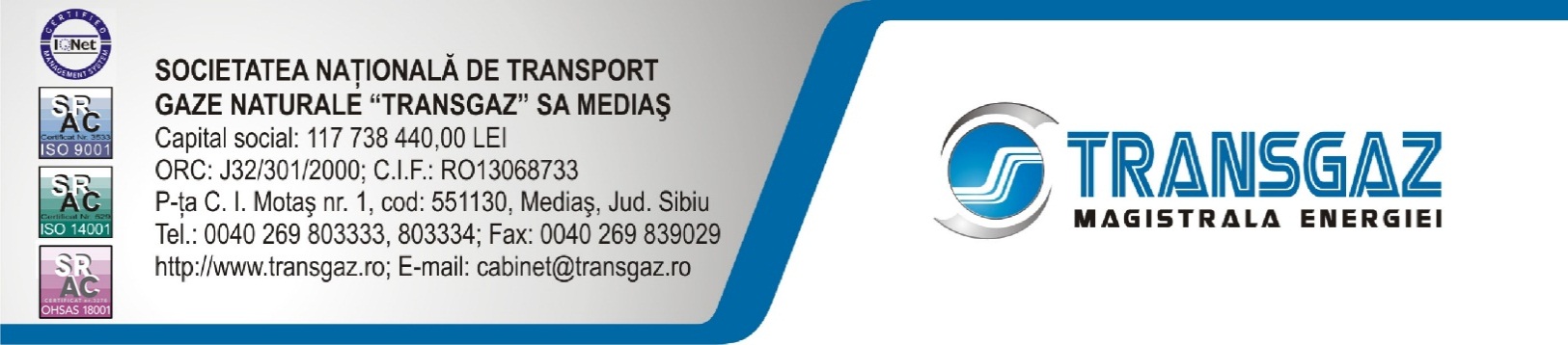 Data completării...............FORMULAR DE ÎNSCRIERE ÎN BAZA DE DATE A PERSOANELOR INTERESATE DE CONSULTAREA PUBLICĂPrin completarea acestui formular sunteți de acord să primiți informaţii cu privire la consultarea publică pentru proiectul "Dezvoltarea pe teritoriul României a Sistemului de Transport Gaze Naturale pe coridorul Bulgaria-România-Ungaria-Austria, Podişor –SMG Horia şi 3 noi staţii de comprimare (Jupa, Bibeşti şi Podişor) ( Faza 1) (Număr de referinţă în Lista Uniunii: 6.24.2"). Informările vor fi transmise prin e-mail/fax Pentru informații suplimentare, vă stăm la dispoziție la telefon: 0269- 803261 sau e-mail: cornel.mihai@transgaz.ro, persoană de contact: Ec.Cornel Mihai – Şef Serv.Relaţii Publice SNTGN Transgaz SA.